Практическая работа №9. Сравнительная характеристика природных экосистем и агроэкосистем своей местности.Выполните практическую работу  Задание сдать 15.05.20 на эл. адрес ris-alena@mail.ru или Viber, WhatsAppЦель: выявит черты сходства и различия естественных и искусственных экосистем.Ход работы.1. Прочитать текст «Агроценозы»2. Заполнить таблицу «Сравнение природных и искусственных экосистем»3. Сделать вывод о мерах, необходимых для создания устойчивых искусственных экосистем.«Агроценозы»На протяжении многих тысячелетий человек жил в естественной среде обитания, не оказывая серьёзного воздействия на процессы, происходящие в биосфере. С развитием цивилизации отношения человека и природы существенно изменялись. Человек всё шире использовал природные ресурсы, разрушал сложившиеся экосистемы и создавал искусственные, или антропогенные (т. е. созданные человеком) экосистемы.
Наиболее распространёнными антропогенными экосистемами являются агробиоценозы (агроценозы). Они занимают около 10 % всей поверхности суши, создаются для получения сельскохозяйственной продукции и регулярно поддерживаются человеком.Агроценоз (греч. agros — «поле») — это сообщество организмов, обитающих на землях сельскохозяйственного пользования, занятых посевами или посадками культурных растений.Пример:поля, огороды, сады, парки, искусственные пастбища, цветники и т. д.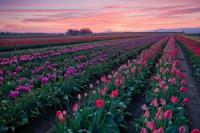 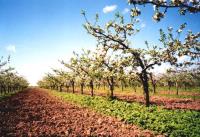 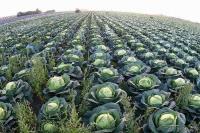 В агробиоценозе складываются те же пищевые цепи, что и в естественной экосистеме:продуценты (культурные растения, сорняки),консументы (насекомые, птицы, грызуны, хищники) иредуценты (бактерии и грибы).Человек является обязательным звеном этой пищевой цепи. Он создаёт условия для его высокой продуктивности, а затем использует урожай.Агробиоценозы дают человечеству около 90 % пищевой энергии.Однако при неправильном ведении сельскохозяйственного производства происходит потеря плодородия почвы, её засоление, опустынивание огромных территорий и загрязнение окружающей среды. Массовое сведение лесов под сельскохозяйственные угодья приводит к серьёзным негативным изменениям в биосфере.Сравнение естественных и искусственных экосистемМежду агробиоценозом и естественной экосистемой имеются существенные различия.Важным свойством природного сообщества является его устойчивость.Экологическая устойчивость агробиоценозов невелика.Пример:без участия человека агробиоценозы зерновых и овощных культур существуют не более года, многолетних трав — 3 года, плодовых культур — 20 лет.Для естественного биоценоза единственным источником энергии является Солнце.Агробиоценозы помимо солнечной энергии получают дополнительно энергию, затрачиваемую человеком на обработку почвы, борьбу с сорняками, вредителями и болезнями сельскохозяйственных культур, внесение удобрений и т. д.В естественной экосистеме первичная продукция растений (урожай), пройдя через многочисленные цепи питания, вновь возвращается в систему биологического круговорота.В агробиоценозе такой круговорот нарушен, так как большая часть продукции изымается человеком при сборе урожая.В результате постоянно приходится заботиться о поддержании плодородия почвы, внося удобрения.Между естественной  и искусственной экосистемой (агроценозом) и имеются существенные различия.1. Источники энергииДля естественного биоценоза единственным источником энергии является Солнце.Агроценозы помимо солнечной энергии получают дополнительно энергию, затрачиваемую человеком на обработку почвы, борьбу с сорняками, вредителями и болезнями сельскохозяйственных культур, внесение удобрений и т. д.2. Видовое разнообразиеАгроценоз характеризуется бедным видовым составом (монокультура — большое число растений одного вида). Следовательно, в нём создаются хорошие условия для консументов, питающихся этим видом растений (вирусов, бактерий, нематод, клещей, насекомых и т. п.). Поэтому в сельском хозяйстве приходится бороться с вредителями и возбудителями болезней. Основные способы борьбы:химические методы (использование ядохимикатов);биологические методы (использование естественных врагов — наездников против бабочек, божьих коровок против тли и т. п.);севооборот (каждый год на поле выращивается другая культура, чтобы вредители не накапливались в почве).3. Устойчивость сообществВажным свойством природного сообщества является его устойчивость, поддерживающаяся многообразными связями большого числа входящих в него видов. В агроценозе живёт меньше видов, чем в естественной экосистеме. Поэтому пищевые цепи в агроэкосистеме короткие, неразветвлённые, и следовательно, экологическая устойчивость агроценозов невелика.Пример:без участия человека агробиоценозы зерновых и овощных культур существуют не более года, многолетних трав — 3 года, плодовых культур — 20 лет.4. Круговорот веществВ естественной экосистеме первичная продукция растений (урожай), пройдя через многочисленные цепи питания, вновь возвращается в систему биологического круговорота — это замкнутый круговорот веществ.В агроценозах такой круговорот нарушен, так как большая часть продукции изымается человеком при сборе урожая (незамкнутый круговорот веществ). В результате постоянно приходится заботиться о поддержании плодородия почвы, внося удобрения.Признаки сравненияСпособы регуляцииВидовое разнообразиеПлотность видовых популяцийИсточники энергии и их использованиеПродуктивностьКруговорот веществ и энергииСпособность выдерживать изменения среды